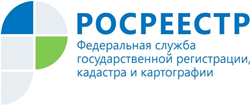 Управление Росреестра по Республике Адыгея736 актов, касающихся вопросов земельных правоотношений проверено государственными инспекторами Управления Росреестра по Республике АдыгеяЗа 2020 год государственными инспекторами по использованию и охране земель Управления Росреестра по Республике Адыгея проверено 736 актов, принятых органами государственной власти и органами местного самоуправления Республики Адыгея, касающихся вопросов земельных правоотношений.По результатам проведения вышеуказанной работы выявлено 4 случая нарушения требований действующего земельного законодательства Российской Федерации, в связи с чем, в адрес глав муниципальных образований были направлены предложения о приведении вышеуказанных актов в соответствие с действующим законодательством Российской Федерации.  По результатам рассмотрения вышеуказанной информации, в 2 случаях, предложения Управления о приведении ненормативных актов в соответствие, удовлетворены. В 2 случаях информация направлена для принятия мер реагирования в органы прокуратуры Республики Адыгея.